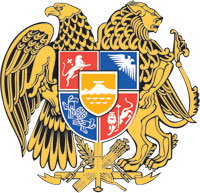 ՀԱՅԱՍՏԱՆԻ ՀԱՆՐԱՊԵՏՈՒԹՅԱՆ  ԿԱՌԱՎԱՐՈՒԹՅՈՒՆՈ  Ր  Ո  Շ  Ո Ւ  Մ30 դեկտեմբերի 2021 թվականի  N              - ԱՍՊՈՐՏԻ ԲՆԱԳԱՎԱՌՈՒՄ ՆՇԱՆԱԿԱԼԻ ՆՎԱՃՈՒՄՆԵՐ ՈՒՆԵՑՈՂ ՄԻ ՇԱՐՔ ՔԱՂԱՔԱՑԻՆԵՐԻ ՇԱՐՔԱՅԻՆ ԿԱԶՄԻ ՊԱՐՏԱԴԻՐ ԶԻՆՎՈՐԱԿԱՆ ԾԱՌԱՅՈՒԹՅԱՆ 2021 ԹՎԱԿԱՆԻ ՁՄԵՌԱՅԻՆ ԶՈՐԱԿՈՉԻՑ ՏԱՐԿԵՏՈՒՄ ՏԱԼՈՒ ՄԱՍԻՆ-------------------------------------------------------------------------------------------------------------------------------------Ղեկավարվելով «Զինվորական ծառայության և զինծառայողի կարգավիճակի մասին» օրենքի 22-րդ հոդվածի 5-րդ մասով և հիմք ընդունելով Հայաստանի Հանրապետության կառավարության 2018 թվականի ապրիլի 12-ի N 450-Ն  որոշման հավելվածի 5-րդ և 6-րդ կետերը՝ Հայաստանի Հանրապետության կառավարությունը    ո ր ո շ ու մ     է.1. Շարքային կազմի պարտադիր զինվորական ծառայության 2021 թվականի ձմեռային զորակոչից մինչև 2025 թվականի ձմեռային զորակոչը տարկետում տալ սպորտի բնագավառում նշանակալի նվաճումներ ունեցող մի շարք քաղաքացիների՝  համաձայն N 1 հավելվածի:2. Շարքային կազմի պարտադիր զինվորական ծառայության 2021 թվականի ձմեռային  զորակոչից մինչև 2023 թվականի ձմեռային  զորակոչը տարկետում տալ սպորտի բնագավառում նշանակալի նվաճումներ ունեցող մի շարք քաղաքացիների՝ համաձայն N 2 հավելվածի:ՀԱՅԱՍՏԱՆԻ  ՀԱՆՐԱՊԵՏՈՒԹՅԱՆ                ՎԱՐՉԱՊԵՏ					         Ն. ՓԱՇԻՆՅԱՆԵրևան         							  Հավելված N 1       	    						     ՀՀ կառավարության 2021 թվականի						             						 դեկտեմբերի 30-ի N             - Ա  որոշմանՑ ՈՒ Ց Ա ԿՇԱՐՔԱՅԻՆ ԿԱԶՄԻ ՊԱՐՏԱԴԻՐ ԶԻՆՎՈՐԱԿԱՆ ԾԱՌԱՅՈՒԹՅԱՆ 2021 ԹՎԱԿԱՆԻ ՁՄԵՌԱՅԻՆ  ԶՈՐԱԿՈՉԻՑ ՄԻՆՉԵՎ 2025 ԹՎԱԿԱՆԻ ՁՄԵՌԱՅԻՆ   ԶՈՐԱԿՈՉԸ ՏԱՐԿԵՏՈՒՄ ՍՏԱՑՈՂ՝ ՍՊՈՐՏԻ ԲՆԱԳԱՎԱՌՈՒՄՆՇԱՆԱԿԱԼԻ ՆՎԱՃՈՒՄՆԵՐ ՈՒՆԵՑՈՂ ՔԱՂԱՔԱՑԻՆԵՐԻՀԱՅԱՍՏԱՆԻ  ՀԱՆՐԱՊԵՏՈՒԹՅԱՆ  ՎԱՐՉԱՊԵՏԻ ԱՇԽԱՏԱԿԱԶՄԻ                 ՂԵԿԱՎԱՐ	                                                                     		 Ա. ՀԱՐՈՒԹՅՈՒՆՅԱՆ  							Հավելված N 2       	    						     ՀՀ կառավարության 2021 թվականի						             						 դեկտեմբերի 30-ի N             - Ա  որոշմանՑ ՈՒ Ց Ա ԿՇԱՐՔԱՅԻՆ ԿԱԶՄԻ ՊԱՐՏԱԴԻՐ ԶԻՆՎՈՐԱԿԱՆ ԾԱՌԱՅՈՒԹՅԱՆ 2021 ԹՎԱԿԱՆԻ ՁՄԵՌԱՅԻՆ   ԶՈՐԱԿՈՉԻՑ ՄԻՆՉԵՎ 2023 ԹՎԱԿԱՆԻ ՁՄԵՌԱՅԻՆ   ԶՈՐԱԿՈՉԸ ՏԱՐԿԵՏՈՒՄ ՍՏԱՑՈՂ՝ ՍՊՈՐՏԻ ԲՆԱԳԱՎԱՌՈՒՄՆՇԱՆԱԿԱԼԻ ՆՎԱՃՈՒՄՆԵՐ ՈՒՆԵՑՈՂ ՔԱՂԱՔԱՑԻՆԵՐԻՀԱՅԱՍՏԱՆԻ  ՀԱՆՐԱՊԵՏՈՒԹՅԱՆ  ՎԱՐՉԱՊԵՏԻ ԱՇԽԱՏԱԿԱԶՄԻ                             ՂԵԿԱՎԱՐ	                                                                     		 Ա. ՀԱՐՈՒԹՅՈՒՆՅԱՆNNը/կՄարզիկի անունը, հայրանունը, ազգանունըԾննդյան տարեթիվըՄրցման անվանումը, վայրը,  մարզաձևը Նշանակալի նվաճումը Հաշվառման հասցեն և զինկոմիսարիատը1234561.Սուրեն Լիպարիտի Գրիգորյան 19.11.2003 թ.Ծանրամարտ, 2021 թ. երիտասարդների  աշխարհի առաջնություն  (81 կգ, Ուզբեկստան, ք. Տաշքենդ)2021 թ.  մինչև 23 տարեկանների Եվրոպայի առաջնություն  (81 կգ, Ֆինլանդիա, ք. Ռովանիեմի)4-րդ տեղ 2-րդ տեղ Արարատի մարզ, Վեդի, Կոմիտասի  փ.,  1-ին փկղ., տ. 1,  Արարատի   մարզի ԶԿ2.Գոռ Սահակի Սահակյան 01.09.2003 թ.  Ծանրամարտ, 2021 թ. երիտասարդների  աշխարհի առաջնություն  (67 կգ, Ուզբեկստան, ք. Տաշքենդ)2021 թ.  մինչև 23 տարեկանների Եվրոպայի առաջնություն  (67 կգ, Ֆինլանդիա, ք. Ռովանիեմի)5-րդ տեղ 1-ին  տեղԱրարատի մարզ, Վեդի, Ա. Խաչատրյան փ., տ. 26,  Արարատի   մարզի ԶԿ3.Վահագ  Արամի Գալուստյան 11.08.2003 թ. Բռնցքամարտ, 2020 թ. երիտասարդների Եվրոպայի առաջնություն (64 կգ, Մոնտենեգրո, ք. Բուդվա)      5-րդ տեղ ք. Երևան, Տիգրան Մեծի շ. 36 բ., բն. 88,  Երևանի  թիվ 2 ԶԿ 4.Հենրիկ  Արմենի  Սահակյան 19.11.2003 թ. Բռնցքամարտ, 2021 թ. երիտասարդների Եվրոպայի առաջնություն (51 կգ, Մոնտենեգրո, ք. Բուդվա)     1-ին  տեղ Լոռու մարզ, գ. Շահումյան, փ. 2, տ. 24, Լոռու մարզի ԶԿ 5.Լևիկ Միքայելի Միքայելյան 25.12.2003 թ. Ազատ ոճի ըմբշամարտ, 2021 թ. երիտասարդների Եվրոպայի առաջնություն (61 կգ, Գերմանիա,                     ք. Դորտմունդ )   2-րդ տեղ  Արարատի մարզ, ք. Վեդի,  Հր. Ներսիսյան փ., տ. 26,  Արարատի ԶԿ 6.Հայկ Արտեմի Աբրահամյան  26.07.2003 թ. Ազատ ոճի ըմբշամարտ, 2019 թ. պատանիների Եվրոպայի առաջնություն (55 կգ, Իտալիա, ք. Ֆաենզա)   5-րդ տեղ ք. Երևան, Սարի-Թաղ,       21-րդ փողոց, տուն 19,  Երևանի թիվ 4 ԶԿ 7.Նորիկ Կարենի Հարությունյան 18.10.2002 թ. Ազատ ոճի ըմբշամարտ, 2018 թ. պատանիների աշխարհի  առաջնություն  (55 կգ, Խորվաթիա, ք. Զագրեբ)  5-րդ տեղ  Արարատի մարզ,  Մարմարաշեն Երևան-Արտաշատ, խճղ., տ. 11, Արարատի ԶԿ8.Հոմերոս  Վարդանի Առաքելյան 20.10.2003 թՀունահռոմեական  ըմբշամարտ, 2019 թ. պատանիների Եվրոպայի առաջնություն(45 կգ, Իտալիա, ք. Ֆաենզա)      3-րդ տեղ Արարատի մարզ, ք. Վեդի  Խանջյան  փ., տ. 22,  Արարատի ԶԿ9.Վիգեն Գագիկի Նազարյան  23.12.2003 թ. Հունահռոմեական  ըմբշամարտ, 2019 թ. պատանիների Եվրոպայի առաջնություն(80 կգ, Իտալիա,   ք. Ֆաենզա)  2019 թ.   պատանիների աշխարհի առաջնություն(80 կգ, Բուլղարիա, ք. Սոֆիա)   2-րդ տեղ 3-րդ տեղԱրարատի մարզ, գ. Գեղակերտ,  փ. 22, տ. 12,   Արարատի ԶԿNNը/կՄարզիկի անունը, հայրանունը, ազգանունըԾննդյան տարեթիվըՄրցման անվանումը, վայրը,  մարզաձևը Նշանակալի նվաճումը Հաշվառման հասցեն և զինկոմիսարիատը1234561.Ալբերտ Գագիկի Խաչումյան23.06.1999 թ.Ֆուտբոլի ազգային ՀՀ հավաքական թիմ(նախորդ տարկետումը եղել է ՀՀ կառավարության 23.01.2020 թ. N 55-Ա որոշմամբ՝ մինչև 2021 թվականի ձմեռային զորակոչը)ք. Երևան, Զավարյան փ.,շ. 1ա, բն. 27,  Երևանի 2 թիվ  ԶԿ2.Կարեն Արթուրի Մելքոնյան25.03.1999 թ.Ֆուտբոլի ազգային  ՀՀ հավաքական թիմ(նախորդ տարկետումը եղել է ՀՀ կառավարության 23.01.2020 թ. N 55-Ա որոշմամբ՝ մինչև 2021 թվականի ձմեռային զորակոչը)ք. Երևան, Անդրանիկիփ., շ. 47, բն. 4, Շահումյանի ԶԿ3.Հովհաննես Սարգսի Հարությունյան25.05.1999 թ.Ֆուտբոլի   ազգային ՀՀ հավաքական թիմ(նախորդ տարկետումը եղել է ՀՀ կառավարության 23.01.2020 թ. N 55-Ա որոշմամբ՝ մինչև 2021 թվականի ձմեռային զորակոչը)ք. Երևան, Զ. Քանաքեռցու փ., շ. 131, բն. 56,  Արաբկիրի ԶԿ4.Արսեն Միքայելի Սադոյան16.03.1999 թ.Ֆուտբոլի ազգային  ՀՀ հավաքական թիմ(նախորդ տարկետումը եղել է ՀՀ կառավարության 23.01.2020 թ. N 55-Ա որոշմամբ՝ մինչև 2021 թվականի ձմեռային զորակոչը)ք. Երևան, Իսակովի փ., շ. 38/2, բն. 7, Շահումյանի ԶԿ5.Արթուր Սուրիկի Խաչատրյան09.04.1999 թ.Ֆուտբոլի  ազգային ՀՀ հավաքական թիմ(նախորդ տարկետումը եղել է ՀՀ կառավարության 23.01.2020 թ. N 55-Ա որոշմամբ՝ մինչև 2021 թվականի ձմեռային զորակոչը)ք. Ապարան, Բաղրամյան փ., շ. 19, բն. 27, Ապարանի ԶԿ6.Առլեն Վարուժի Ծատուրյան05.01.1999 թ.Ֆուտբոլի ազգային ՀՀ հավաքական թիմ(նախորդ տարկետումը եղել է ՀՀ կառավարության 23.01.2020 թ. N 55-Ա որոշմամբ՝ մինչև 2021 թվականի ձմեռային զորակոչը)ք. Գյումրի, Տ. Ճարտարապետ փ., շ. 32 Վ, բն. 6, Գյումրու ԶԿ7.Աբրահամ Ալեքսանի Պորտուգալյան08.01.1999 թ.Ֆուտբոլի ազգային ՀՀ հավաքական թիմ(նախորդ տարկետումը եղել է ՀՀ կառավարության 23.01.2020 թ. N 55-Ա որոշմամբ՝ մինչև 2021 թվականի ձմեռային զորակոչը)ք. Երևան, Սեբաստիա շ. 26, բն. 24, Շահումյանի ԶԿ8.Ֆելիքս Անդրանիկի Խաչատրյան29.08.2000 թ.Ֆուտբոլի  մինչև 21 տարեկանների ՀՀ հավաքական թիմ(նախորդ տարկետումը եղել է ՀՀ կառավարության 23.01.2020 թ. N 55-Ա որոշմամբ՝ մինչև 2021 թվականի ձմեռային զորակոչը)ք. Երևան, Բաբաջանյան փ.,  շ. 5, բն. 14, Շահումյանի ԶԿ9.Արսեն Կամոյի Սարգսյան19.07.2000 թ.Ֆուտբոլի  մինչև 21 տարեկանների ՀՀ հավաքական թիմ(նախորդ տարկետումը եղել է ՀՀ կառավարության 23.01.2020 թ. N 55-Ա որոշմամբ՝ մինչև 2021 թվականի ձմեռային զորակոչը)ք. Երևան, Մոլդովական փ.,շ. 30, բն. 8, Երևանիթիվ 3 ԶԿ10.Արթուր Արայի Միսկիրիջյան25.07.2000 թ.Ֆուտբոլի  մինչև 21 տարեկանների ՀՀ հավաքական թիմ(նախորդ տարկետումը եղել է ՀՀ կառավարության 23.01.2020 թ. N 55-Ա որոշմամբ՝ մինչև 2021 թվականի ձմեռային զորակոչը)ք. Երևան, Մամիկոնյանց փ., շ. 49/1, բն. 34, Երևանի թիվ  1 ԶԿ11.Անդրանիկ Ռոմանի Բաղրամյան10.08.2000 թ.Ֆուտբոլի  մինչև 21 տարեկանների ՀՀ հավաքական թիմ(նախորդ տարկետումը եղել է ՀՀ կառավարության 23.01.2020 թ. N 55-Ա որոշմամբ՝ մինչև 2021 թվականի ձմեռային զորակոչը)ք. Երևան, Ազատամարտիկների 5-րդ նրբ., տուն 18,  Երևանի թիվ 4 ԶԿ12.Մարտին Մանվելի Գրիգորյան25.09.2000 թ.Ֆուտբոլի  մինչև 21 տարեկանների ՀՀ հավաքական թիմ(նախորդ տարկետումը եղել է ՀՀ կառավարության 23.01.2020 թ. N 55-Ա որոշմամբ՝ մինչև 2021 թվականի ձմեռային զորակոչը)ք. Երևան, Եղիազարյան փ., տ. 32, Երևանի թիվ  1 ԶԿ13.Արթուր Մհերի Պատատյան09.09.2001 թ.Ֆուտբոլի  մինչև 21 տարեկանների ՀՀ հավաքական թիմ(նախորդ տարկետումը եղել է ՀՀ կառավարության 23.01.2020 թ. N 55-Ա որոշմամբ՝ մինչև 2021 թվականի ձմեռային զորակոչը)ք. Երևան, Խանջյան 1 նրբ., տուն 5ա,Կենտրոնի ԶԿ14.Էրիկ Արմանի Հովակիմյան24.10.2003 թ.Ֆուտբոլի  մինչև 19 տարեկանների ՀՀ հավաքական թիմք. Երևան, Արցախի փ. 8/2, բն. 10,  Երևանի թիվ 4 ԶԿ15.Սուրեն Արմենի Հակոբյան05.07.2003 թ.Ֆուտբոլի  մինչև 19 տարեկանների ՀՀ հավաքական թիմք. Երևան, Խորենացի 27, բն. 94, Երևանի թիվ 2 ԶԿ16.Ռուբեն Արտակի Աբրահամյան07.08.2003 թ.Ֆուտբոլի  մինչև 19 տարեկանների ՀՀ հավաքական թիմք. Երևան, Նոր-Նորքի 2-րդ զանգված,  Մոլդովական փ., տուն 37/8,  Երևանի թիվ 3 ԶԿ17.Ռոբերտ Արմենի Դեմիրճյան20.07.2003 թ.Ֆուտբոլի  մինչև 19 տարեկանների ՀՀ հավաքական թիմք. Երևան, Սարյան 31, բն. 47, Երևանի թիվ  2 ԶԿ18.Վլադիմիր Գևորգի Մուրադյան30.12.2003 թ.Ֆուտբոլի  մինչև 19 տարեկանների ՀՀ հավաքական թիմք. Երևան, Տիշինա տուն 77/1, Երևանի թիվ 1 ԶԿ19.Սամվել Մինասի Գասպարյան30.09.2003 թ.Ֆուտբոլի  մինչև 19 տարեկանների ՀՀ հավաքական թիմԱրարատի մարզ, Մասիսի շրջան, գ. Դարակերտ, Միրզոյան փ., տ. 113, Արարատի մարզի ԶԿ20.Նարեկ Գագիկի Դավթյան02.12.2003 թ.Ֆուտբոլի  մինչև 19 տարեկանների ՀՀ հավաքական թիմք. Երևան, Արարատյան1-ին զանգված,  շ. 12, բն. 112, Երևանի թիվ 1 ԶԿ